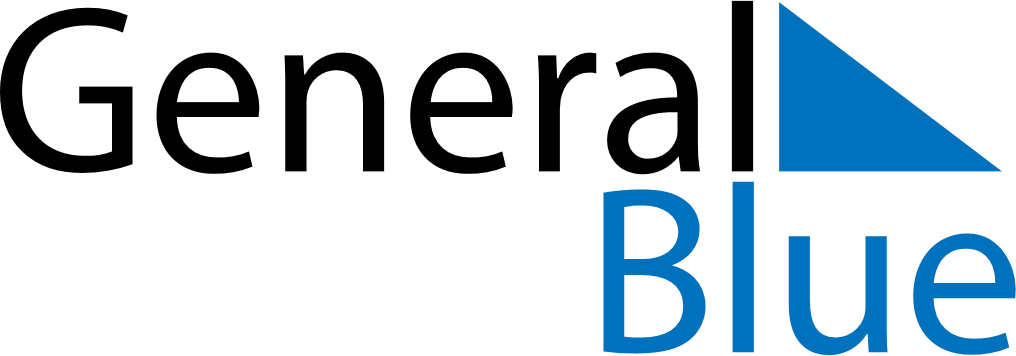 Namibia 2029 HolidaysNamibia 2029 HolidaysDATENAME OF HOLIDAYJanuary 1, 2029MondayNew Year’s DayMarch 21, 2029WednesdayIndependence DayMarch 30, 2029FridayGood FridayApril 1, 2029SundayEaster SundayApril 2, 2029MondayEaster MondayMay 1, 2029TuesdayWorkers DayMay 4, 2029FridayCassinga DayMay 10, 2029ThursdayAscension DayMay 25, 2029FridayAfrica DayAugust 26, 2029SundayHeroes’ DayAugust 27, 2029MondayPublic HolidayDecember 10, 2029MondayHuman Rights DayDecember 25, 2029TuesdayChristmas DayDecember 26, 2029WednesdayDay of Goodwill